WEST MIDLANDS POLICE AND CRIME COMMISSIONERNON-CONFIDENTIAL NOTICE OF DECISION[008/2022]Contact Officer:Mark Kenyon, Chief Finance OfficerTelephone Number:0121 626 6060 or 801 6048Email:mark.kenyon@westmidlands.police.ukFees and Charges 2022/23Fees and Charges 2022/23EXECUTIVE SUMMARY The purpose this report is to approve the Force’s fees and chargeable rates for 2022/23.  EXECUTIVE SUMMARY The purpose this report is to approve the Force’s fees and chargeable rates for 2022/23.  DECISIONThe PCC approves the Fees and Charges for 2022/23 as set out in the attached Fees and Chargeable rates schedule.DECISIONThe PCC approves the Fees and Charges for 2022/23 as set out in the attached Fees and Chargeable rates schedule.West Midlands Police and Crime CommissionerI confirm that I do not have any disclosable pecuniary interests in this decision and take the decision in compliance with the Code of Conduct for the Police and Crime Commissioner for the West Midlands. Any interests are indicated below.West Midlands Police and Crime CommissionerI confirm that I do not have any disclosable pecuniary interests in this decision and take the decision in compliance with the Code of Conduct for the Police and Crime Commissioner for the West Midlands. Any interests are indicated below.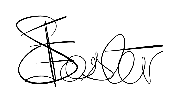 Signature………………………………………………….Date……………23 March 2022………………………..Signature………………………………………………….Date……………23 March 2022………………………..NON - CONFIDENTIAL FACTS AND ADVICE TO THE POLICE AND CRIME COMMISSIONERNON - CONFIDENTIAL FACTS AND ADVICE TO THE POLICE AND CRIME COMMISSIONERINTRODUCTION AND BACKGROUNDThe Force is able to levy a charge to users for certain services.  The charges for 2022/23 are shown in the attached Fees and Chargeable Rates schedule.  The rates are reviewed, refreshed and approved annually.  INTRODUCTION AND BACKGROUNDThe Force is able to levy a charge to users for certain services.  The charges for 2022/23 are shown in the attached Fees and Chargeable Rates schedule.  The rates are reviewed, refreshed and approved annually.  FINANCIAL IMPLICATIONSRates have been calculated using the fees and charges methodology that is provided to policing nationally.  The income received for the particular service will be used to fund the services provided.  The total budget in 2022/23 for fees and charges is £2.5m.FINANCIAL IMPLICATIONSRates have been calculated using the fees and charges methodology that is provided to policing nationally.  The income received for the particular service will be used to fund the services provided.  The total budget in 2022/23 for fees and charges is £2.5m.LEGAL IMPLICATIONS3.	Fees and Chargeable Rates are governed by Sections 25 and 26 of the Police Act 1996.LEGAL IMPLICATIONS3.	Fees and Chargeable Rates are governed by Sections 25 and 26 of the Police Act 1996.EQUALITY IMPLICATIONS4       The fees and chargeable rates are based on either statutory amounts or have been      calculated using the agreed national framework and are applied consistently and lawfully, having regard to all of the protected characteristics as set out in s.4 Equality Act 2010.EQUALITY IMPLICATIONS4       The fees and chargeable rates are based on either statutory amounts or have been      calculated using the agreed national framework and are applied consistently and lawfully, having regard to all of the protected characteristics as set out in s.4 Equality Act 2010.Schedule of Background PapersFees & Charges bookletSchedule of Background PapersFees & Charges bookletPublic Access to InformationInformation contained in this decision is subject to the Freedom of Information Act 2000 and other legislation.  This decision will be made available on the Commissioner’s website.Public Access to InformationInformation contained in this decision is subject to the Freedom of Information Act 2000 and other legislation.  This decision will be made available on the Commissioner’s website.